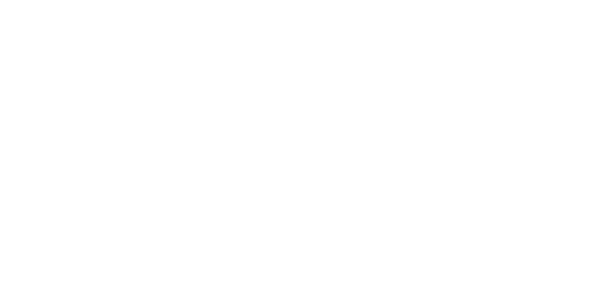 Gibson Ek High SchoolYear AwardedGrants awarded to Gibson Ek since 20172018-19Advisor Growth & Development Grant2018-19Association of Washington Student Leaders ASB Retreat2017-18Restoring the Old Ruins into Something Beautiful and Useful (Greenhouse)2017-18Welding and Hot Area2016-17Internship Transportation GrantAnnual Districtwide FundingAcademic Support – homework help for students who need supportBooks for the school librariesCultural Bridges- Supporting relationships between families and the ISDFine Arts program support – SecondaryFood support for hungry studentsGreat Careers Conference – High SchoolHighly Capable Funding – ElementaryImpact Scholarships – High SchoolNurses Fund – Assisting students with necessitiesParentWiser – Support to PTSA Council for parent education speaker seriesProfessional Development for TeachersRobotics club support – SecondaryScience Tech Magnet Support – ElementarySTEM Club support – SecondaryStudent Intervention Services – Support for counselors and social/emotional learningTeacher Grants – Available to all district staffTesting Scholarships – High SchoolTools4School – Backpacks filled with school supplies for students in need